Дизайн проект благоустройства территории общего пользования населенного пункта сельского поселения Алексеевка.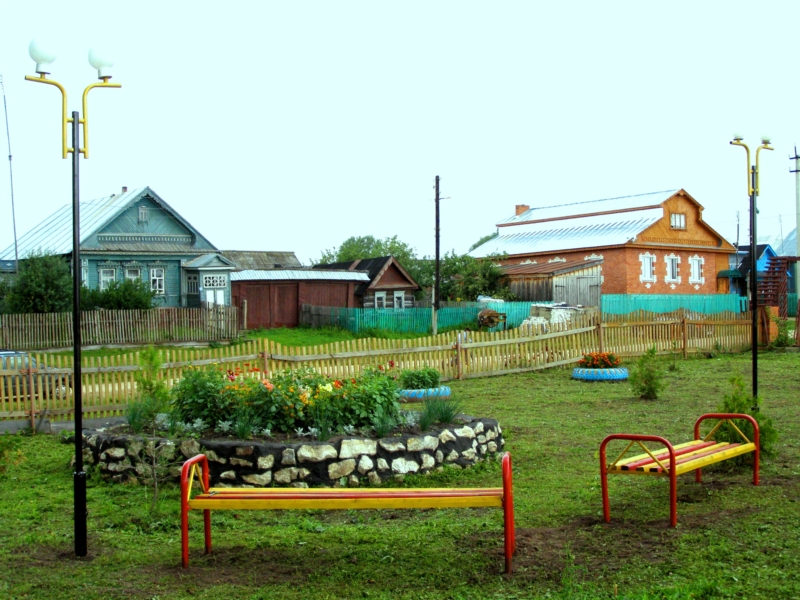     Благоустройство территории общего пользования  – это комплекс мероприятий, направленных на создание условий для обеспечения комфортных, безопасных и  доступных условий проживания населения.  В настоящее время, особенно в населенных пунктах поселкового типа, отсутствуют места для отдыха, а ведь именно  они зачастую выполняют функцию многофункционального объекта общественного пользования.    Основными проблемами в области благоустройства наиболее посещаемых муниципальных территорий общего пользования сельского поселения Алексеевка являются:-недостаточное количество детских и спортивных площадок, зон отдыха,-недостаточное количество малых архитектурных форм на территориях общего пользования;-недостаточное озеленение дворовых и городских территорий;- изнашивание покрытий дворовых проездов и тротуаров;-недостаточное освещение территорий общего пользования.      В результате реализации мероприятий Программы ожидается:-повышение уровня комфортности проживания населения;-улучшение организации досуга всех возрастных групп населения; -улучшение экологических, санитарных, функциональных и эстетических качеств ;-привлечение общественности и населения к решению задач благоустройства территорий общего пользования;   Прогноз ожидаемых результатов реализации программы:а) озеленение территории с помощью установки вазонов ;б) установка скамеек;в) установка урн;г) монтаж и устройство оборудования уличного освещения;Объем средств, необходимых на реализацию  благоустройства общественной территории населенного пункта 99 тыс.руб